InhoudsopgaveInhoudsopgave	1Opmerking	2Inleiding	31.	Toetsreglement sport	41.1.  Samenhang documenten	41.2.  Gebruik Toetsreglement sport	52.	Toetsplan van de kwalificatie	62.1.  Opmerkingen vooraf	62.2.  Keuzes bij het opstellen van een toetsplan	73.	PVB-beschrijving	83.1.  Opmerkingen vooraf	83.2.  Keuzes bij het opstellen van een PVB-beschrijving	8Protocollen	11Bijlage 1. Verantwoording	13Opmerking  Met de totstandkoming van de KSS 2017 is de KSS 2012 niet komen te vervallen. De KSS 2012 en KSS 2017 zijn allebei geldig als basis voor een audit. InleidingDeze toelichting hoort bij de modeltoetsdocumenten KSS 2017 en is bedoeld voor de ontwikkelaars van de bondsspecifieke toetsdocumenten. 
Het beschrijft de samenhang en de functie van de volgende drie documenten: het Toetsreglement sport 2012, de toetsplannen en de PVB-beschrijvingen. Per document wordt aangegeven wat een bond kan aanpassen om het document zo specifiek mogelijk te maken. De bijlagen geven een verantwoording van de keuzes bij de ontwikkeling van de modellen. Toetsreglement sportInleidingHet Toetsreglement sport uit 2012 vormt de basis van de reglementering van toetsing en kwalificatie op basis van de Kwalificatiestructuur Sport 2017 (KSS 2017). Na een toelichting op de samenhang van de documenten die betrekking hebben op de toetsing, volgt een nadere toelichting op het Toetsreglement sport.  Samenhang documentenHet Toetsreglement sport regelt in samenhang met ‘toetsplannen van de kwalificatie’ en ‘PVB-beschrijvingen’ de toetsing. Een toetsplan heeft betrekking op een sportspecifieke kwalificatie. Een kwalificatie wordt altijd aangeduid met een titel in combinatie met het nummer van het betreffende kwalificatieniveau (voorbeeld: wielrentrainer 3). In het toetsplan staat aangegeven welke proeven van bekwaamheid (PVB) met voldoende resultaat moeten worden afgelegd voor de betreffende kwalificatie. In een PVB-beschrijving wordt de toetsing verder uitgewerkt en zijn de werkprocessen en beoordelingscriteria opgenomen. Een PVB toetst een deelkwalificatie. Voor het maken van een toetsplan van de kwalificatie en de bijbehorende PVB-beschrijvingen zijn modellen beschikbaar.  Gebruik Toetsreglement sportHet Toetsreglement sport is op- en vastgesteld in samenspraak met de sportbonden die gebruikmaken van de KSS. Het Toetsreglement sport zorgt voor kwaliteit en uniformiteit van toetsing. De tekst van het Toetsreglement sport staat vast, met uitzondering van de keuzemogelijkheden in de matrix. Een sportbond kan in de matrix aangeven voor welke optie(s) is gekozen. Het bestuur van de sportbond benoemt de Toetsingscommissie en de Commissie van Beroep voor Toetsing. Hiervoor zijn reglementair enkele onverenigbaarheden opgenomen (art. 1.4 en art. 8.4). Het bestuur kan bij het instellen van de Toetsingscommissie en de Commissie van Beroep voor Toetsing bovendien beslissen om geen opleiders deel te laten uitmaken van deze commissies.In het 'overzicht' dat na de inhoudsopgave in elk toetsdocument is opgenomen, vult de bond in welk toetsreglement wordt aangehouden. Is dit het Toetsreglement sport dat is vastgesteld door de ledenvergadering van NOC*NSF op 14 mei 2013, dan kan worden volstaan met de vermelding van deze datum. Gebruikt uw bond een ander toetsreglement, dan moet dit toetsreglement bij de auditaanvraag worden toegevoegd. De audit is dan uitgebreider. Het Toetsreglement sport heeft twee bindende bijlagen: Overzicht van de taken van de Toetsingscommissie;De toetsmatrix. In de toetsmatrix is vastgelegd uit welke onderdelen een PVB bestaat. Toetsplan van de kwalificatieInleiding Aan een kwalificatie ligt een sportspecifiek kwalificatieprofiel ten grondslag. Dit specifieke kwalificatieprofiel moet gebaseerd zijn op de KSS 2012 of KSS 2017. Deze toelichting hoort de KSS 2017.  Opmerkingen voorafDe inhoud van een toetsplan vloeit voort uit de bepalingen in het Toetsreglement sport. De titels en de volgorde van de paragrafen zijn voor alle toetsplannen gelijk en mogen niet worden gewijzigd. In het model-Toetsplan wordt onderscheid gemaakt tussen rode, blauwe en zwarte tekst. De rode tekst kan worden overgenomen, maar mag ook worden aangepast aan de sport- en/of bondsspecifieke situatie. Dit laatste heeft geen consequenties voor de audit.Bij de blauwe tekst kan de sportbond een keuze maken. De blauwe teksten hebben betrekking op facultatieve kerntaken/deelkwalificaties en dubbele beoordelingscriteria. Facultatieve kerntaken/PVB’s In de KSS 2017 is onderscheid gemaakt in verplichte en facultatieve kerntaken. Van elke kwalificatielijn is minimaal de eerste kerntaak verplicht. Bij de kwalificatielijn trainer-coach is ook de tweede kerntaak die betrekking heeft op het begeleiden/coachen tijdens wedstrijden verplicht. Deze is verplicht omdat hier het onderscheid wordt gemaakt tussen de trainer-coach die ook coacht en de instructeur die alleen les geeft.Een sportbond legt in het sportspecifieke kwalificatieprofiel vast welke kerntaken verplicht zijn. De verplichte kerntaken worden getoetst en staan vermeld op het diploma.  Alleen als alle kerntaken worden getoetst mag bij kwalificaties die zijn ingeschaald door het NLQF het logo met niveauvermelding op het diploma worden geplaatst. Dubbele beoordelingscriteria De beoordelingscriteria komen overeen met de beheersingscriteria in het kwalificatieprofiel. Beheersingscriteria worden soms binnen een kwalificatie en soms ook binnen een kerntaak herhaald. De gedachte daarachter is dat het betreffende criterium in een andere context (kerntaak of werkproces) vraagt om een andere beheersing en dus een andere inhoud krijgt. Deze beoordelingscriteria die binnen een kwalificatie meerdere keren voorkomen zijn blauw gemarkeerd. De vet blauwe beoordelingscriteria komen meerdere keren voor in één PVB. Als de betekenis van twee gelijkluidende beheersingscriteria ondanks een andere context hetzelfde is, dan kan een sportbond besluiten tot het schrappen van één van de criteria. De toetsingscommissie van de sportbond legt op basis van deze inhoudelijke gronden in de protocollen van de PVB’s vast welke beoordelingscriteria één dan wel meerdere keren worden getoetst. Het is verplicht dat elk beoordelingscriterium minimaal één keer voorkomt in de protocollen behorende bij een kwalificatie. De regel dat beheersingscriteria/beoordelingscriteria die niet van toepassing zijn voor een bepaalde sport(discipline) mogen worden geschrapt blijft van toepassing. Bijvoorbeeld kerntaak 2.2 van de trainer-coach, het beheersingscriterium ‘wisselt sporters al dan niet tijdens de wedstrijd’. Als wisselen tijdens een wedstrijd reglementair niet mogelijk is (bijvoorbeeld bij wielrennen) dan kan dit beheersingscriterium worden geschrapt in het sportspecifieke kwalificatieprofiel en dus als beoordelingscriterium in de toetsdocumenten. Dit geeft de bond aan bij de audit(organisatie).Normaal gesproken is het niet nodig om de zwarte tekst te wijzigen. Mocht u toch redenen hebben om dit te doen, dan moet u de afwijking van het model bij de audit kenbaar maken aan de auditorganisatie van NOC*NSF. De audit zal dan uitgebreider zijn. Vanuit het oogpunt van gelijkheid van kwalificatie binnen de sport wordt het afwijken van het model afgeraden. De toetsplannen geven aan welke PVB's samen tot een kwalificatie/diploma leiden. Op het diploma moeten de PVB’s (=deelkwalificaties) worden vermeld. Keuzes bij het opstellen van een toetsplanTitelIn plaats van trainer-coach, instructeur, official of opleider kunt u de naam van de sportspecifieke kwalificatie (inclusief de niveauaanduiding) invullen. Als de niveauaanduiding geen deel uitmaakt van de officiële titel van de kwalificatie, dan moet het KSS-niveau apart worden vermeld op de titelpagina. In de rest van de toetsdocumenten kunt u uw gebruikelijke naam hanteren. Bijvoorbeeld judoleraar of ski-instructeur. Let op: de titel staat ook in de voettekst.OverzichtDe datum van de vaststelling van het toetsplan en de bijbehorende PVB-beschrijvingen door de toetsingscommissie staat in het overzicht en moet bij audit kunnen worden aangetoond, bijvoorbeeld door vastgestelde notulen.Diploma en deelkwalificatiesDe rode tekstdelen kunt u sportspecifiek maken. De KSS-nummers van de PVB’s mogen niet worden gewijzigd. Als uw bond niet werkt met deelkwalificaties, dan kunt u de titel hierop aanpassen. Een diploma en een certificaat hebben een onbeperkte geldigheidsduur.Kerntaken en werkprocessenBij de beschrijving van de kerntaken en werkprocessen kunt u kiezen uit de formulering zoals opgenomen in uw specifieke kwalificatieprofiel of in de KSS 2017. Als u kerntaken niet heeft opgenomen in uw specifieke kwalificatieprofiel, dan moet u ze hier niet vermelden. Als u kiest voor een sportspecifieke aanduiding van de sporters (bijvoorbeeld atleten, spelers), dan moet u die door het hele toetsplan gebruiken. PVB's
3.1	Overzicht onderdelen PVBDoor de kruisjes in het schema geeft u aan op welke manier de PVB’s worden afgenomen. Op niveau 2, 3, 4 en 5 kunt u bij bepaalde PVB’s kiezen tussen:Een portfoliobeoordeling of een praktijkbeoordeling;Een portfoliobeoordeling of een portfoliobeoordeling in combinatie met een praktijkbeoordeling. Uw keuze legt u vast in het toetsplan. U mag niet minder toetsen. Als u meer wilt toetsen (dus kruisjes wilt toevoegen), dan wordt dat opgevat als een afwijking van het model en moet u dit bij de audit aangeven. 3.2	OrganisatieAls u PVB’s in combinatie met elkaar wilt afnemen of een dwingende volgorde hanteert, dan moet u dat hier opnemen. Als dit niet het geval is, dan vermeldt u: ‘Elke PVB wordt afzonderlijk afgenomen.’ Instructies voor de toetsingscommissieDe instructies voor de toetsingscommissie zijn gebaseerd op dat wat in het Toetsreglement sport is opgenomen.Instructies voor de PVB-beoordelaarsDe instructies voor PVB-beoordelaars hebben betrekking op de informatie die de PVB-beoordelaar ontvangt en de manier en termijnen waarop de PVB-afname moet worden afgehandeld. Tevens zijn de taken van een PVB-beoordelaar vermeld. Er is een formulering voor de portfoliobeoordeling en voor de praktijkbeoordeling. Als er geen praktijkbeoordeling plaatsvindt, moet deze beschrijving niet worden opgenomen (dit kan gelden voor trainer-coach 2, instructeur 2 en instructeur 5 ). Stappen voor de organisatie In dit schema staat beschreven wie wanneer wat doet bij de afname van een PVB. Commissie van Beroep voor Toetsing Een sportbond heeft de keuze uit ofwel het zelf instellen van een bondsspecifieke Commissie van Beroep voor Toetsing ofwel het gebruikmaken van de Centrale Commissie van Beroep voor Toetsing. In het laatste geval is er sprake van aanwijzen. PVB-beschrijvingOpmerkingen voorafDe inhoud van een PVB-beschrijving vloeit voort uit de bepalingen in het Toetsreglement sport. De titels en de volgorde van de paragrafen zijn voor alle PVB-beschrijvingen gelijk en mogen niet worden gewijzigd. In de model-PVB-beschrijving wordt onderscheid gemaakt in rode, blauwe en zwarte tekst. De rode tekst is gebaseerd op een uitwerking van een sportbond. U kunt de rode tekst aanpassen aan uw sport- en/of bondsspecifieke situatie. Als u dit doet voor een bepaalde term (bijvoorbeeld: jaarplan, jaarplanning, periodeplan), dan moet u deze term consequent doorvoeren in de PVB(’s).De blauwe tekst heeft betrekking op dubbele beoordelingscriteria en kunnen onder bepaalde voorwaarden worden geschrapt.Het is niet nodig om de zwarte tekst te wijzigen. Mocht u toch redenen hebben om dit te doen, dan moet u de afwijking van het model bij de audit kenbaar maken aan de auditorganisatie van NOC*NSF. De audit zal dan uitgebreider zijn. Vanuit het oogpunt van gelijkheid en transparantie binnen de sport wordt het afwijken van het model afgeraden. In de PVB-beschrijving wordt de kandidaat rechtstreeks aangesproken. In de model-PVB-beschrijving is gekozen voor de je-vorm. Als het binnen uw bond gebruikelijk is om kandidaten met u aan te spreken, dan kunt u dit uiteraard wijzigen.  Keuzes bij het opstellen van een PVB-beschrijvingTitelIn plaats van trainer-coach, instructeur, official of opleider kunt u de naam van de sportspecifieke kwalificatie (inclusief de niveauaanduiding) invullen. DoelstellingIn de doelstelling staat wat de kandidaat moet kunnen aantonen om voor de PVB te slagen. OpdrachtDe opdracht is ruim geformuleerd op basis van de kerntaak en de werkprocessen. De rest van de PVB-beschrijving moet worden opgevat als aanscherping van de opdracht. Eisen voor toelating tot PVBIn de kwalificatieprofielen staan in paragraaf 1D de vastgestelde instroomeisen voor toelating tot de betreffende PVB. Daarnaast kunt u als bond aanvullende eisen stellen. Voor niveau 3 wordt bij trainer-coaches en instructeurs 18 jaar als minimumleeftijd geadviseerd (rode tekst) in verband met eventuele aansprakelijkheid. Wat betreft overige criteria kunt u denken aan:Lidmaatschap; Eerder behaalde kwalificaties (= diploma's), deelkwalificaties (= certificaten van PVB's) en/of eigen sportvaardigheidsniveau;Akkoordverklaring die door een bondsgekwalificeerde leercoach is ondertekend;Financiële verplichtingen.De rode criteria die niet relevant zijn voor uw sport, kunt u schrappen.Onderdelen PVB Een PVB bestaat uit minimaal één en maximaal twee onderdelen. Deze onderdelen zijn: Portfoliobeoordeling; Praktijkbeoordeling. De onderdelen waaruit een PVB bestaat, zijn vastgelegd in de toetsmatrix die deel uitmaakt van het Toetsreglement sport. Voor sommige PVB’s bestaat een keuzemogelijkheid (zie toelichting toetsplan paragraaf 3). Portfolio is voor niveau 1 en 2 een erg zwaar begrip, vandaar dat op die niveaus wordt gesproken over ingevulde werkbladen en/of praktijkformulieren die samen een portfolio vormen. Aan een portfoliobeoordeling kan een reflectie-interview worden toegevoegd. Indien hiervoor wordt gekozen, dan leiden de portfoliobeoordeling en het reflectie-interview samen tot de beoordeling. Ook moet worden aangegeven of het reflectie-interview alleen aanvullend is, voor het geval er twijfel bestaat over de bewijzen van een of meer criteria, of dat het reflectie-interview altijd plaatsvindt. Een praktijkbeoordeling bevat altijd een reflectie-interview. Vanaf niveau 3 wordt bij sommige PVB's de praktijkbeoordeling gestart met een planningsinterview. Bij de beoordelingen staat een tijdsduur vermeld, behalve bij de portfoliobeoordeling. In de PVB-beschrijving kunt u kiezen voor een vaste tijdsduur of voor een marge. Sportbreed zijn per niveau de volgende richtlijnen voor de bovengrenzen afgesproken voor het geven van trainingen en lessen. De praktijkduur bij het coachen van wedstrijden is uiteraard sportspecifiek. Bij opleider 4 is de richtlijn voor het reflectie-interview 45 minuten. Wanneer een PVB uit meerdere onderdelen bestaat, kunt u in deze paragraaf aangeven of er een dwingende volgorde bestaat, bijvoorbeeld eerst het portfolio inleveren (of als voldoende beoordeeld hebben) voordat de praktijkbeoordeling plaatsvindt. Afnamecondities en locatieIn de afnamecondities staan de inhoudelijke eisen die worden gesteld aan toetsing. Dit kan al naar gelang de sportspecifieke situatie verschillen. Zo kunnen ze betrekking hebben op het aantal en het niveau van de sporters, maar ook op weersomstandigheden bij buitensporten. De locatie betreft de plaats van de praktijkafname. Bij een portfoliobeoordeling vervalt in de titel van deze paragraaf 'en locatie’.Richtlijnen
6.1	Informatie Hier staat waar de kandidaat informatie kan vinden over het bijbehorende toetsplan van de kwalificatie en het van kracht zijnde Toetsreglement sport.6.2	InschrijvingsprocedureHier staat hoe de kandidaat zich moet inschrijven. Bij een portfoliobeoordeling is dat doorgaans door het aanleveren van het portfolio. Bij alleen een praktijkbeoordeling staat in het rood dat de kandidaat gebruik kan maken van een inschrijfformulier. Hier kunt u uiteraard uw eigen inschrijfsysteem invoegen. De toetsingscommissie moet de inschrijving (laten) bevestigen. Bij een praktijkbeoordeling wordt toegevoegd dat nadere informatie namens de toetsingscommissie wordt verstrekt. 6.3	Voorbereiding kandidaatHier staan de formaliteiten die de kandidaat in ieder geval in acht moet nemen voorafgaand aan de PVB-afname. 6.4	PVB-beoordelaar Hier staat hoeveel PVB-beoordelaars de PVB afnemen. Indien voor meerdere PVB-beoordelaars wordt gekozen, dan staat in deze paragraaf dat ze ieder voor zich en zonder overleg tot een beoordeling komen. 6.5	BeoordelingenBeoordeling gebeurt aan de hand van de beoordelingscriteria die zijn opgenomen in het protocol. De beoordelingscriteria zijn geclusterd op basis van de werkprocessen. U kunt beslissen om te toetsen op basis van de werkprocessen (‘ja’ of ‘nee’ beheerst, zie ook toelichting de protocollen). In dit geval worden de beoordelingscriteria gebruikt om de beoordeling toe te lichten. De mbo-competenties zijn in de KSS 2017 komen te vervallen. 6.6	NormeringDe standaardnorm is dat een kandidaat aan alle beoordelingscriteria/werkprocessen moet voldoen om te slagen (zie ook toelichting protocollen). Als u hiervan afwijkt, dan moet u nauwkeurig omschrijven hoe de norm voor slagen eruitziet. U moet bij de audit vermelden dat u bent afgeweken van de standaard. De auditor zal bepalen of u door de afwijking niet lichter toetst dan het betreffende kwalificatieniveau.6.7	UitslagDe uitslag wordt bekendgemaakt door (of namens) de toetsingscommissie. Hier moet u vermelden binnen hoeveel werkdagen dit gebeurt. De uitslag wordt aangegeven in de vorm van voldaan/niet voldaan. Als u een verdere specificering wenst, bijvoorbeeld in de vorm van cijfers of een beschreven waardering (goed, voldoende, et cetera), dan moet u bij punt 6.6 aangeven hoe de waardering tot stand komt. 6.8	Herkansing Hier moet u aangeven hoe vaak de PVB mag worden herkanst. U heeft de keuze tussen een onbeperkt en een concreet aantal herkansingen. Als het aantal beperkt is, dan moet u vermelden wat er gebeurt als iemand niet binnen het aantal herkansingen slaagt. De algemene richtlijn is dat bij praktijkbeoordelingen (en portfoliobeoordelingen die daaraan gelijk zijn gesteld) en bij alle PVB's op niveau 4 en 5 een beperkt aantal herkansingen geldt.6.9	Bezwaar of beroepIn elke PVB-beschrijving wordt de kandidaat als volgt gewezen op de mogelijkheid tot bezwaar en beroep: ‘Je kunt bij de toetsingscommissie bezwaar maken tegen de gang van zaken met betrekking tot de PVB-afname en/of de uitslag van de PVB. Tegen een beslissing op bezwaar van de toetsingscommissie of na een beslissing van de toetsingscommissie over fraude kun je beroep aantekenen bij de Commissie van Beroep voor Toetsing. Informatie over bezwaar en beroep staat in het Toetsreglement sport’. ProtocollenTitelIn de titel staat het KSS-nummer van de PVB en de beoordelingsvorm: portfolio of praktijk. PVB’s die uit twee onderdelen bestaan hebben twee protocollen. Afnamecondities en voorbereiding kandidaatVoor aanvang van de PVB-afname wordt door de toetsingscommissie gecontroleerd of voldaan is aan de eisen voor toelating (zie toetsplan paragraaf 6 en PVB-beschrijving paragraaf 4). De PVB-beoordelaar controleert of aan de afnamecondities is voldaan. Bij een praktijkbeoordeling komt daar de voorbereiding van de kandidaat bij (indien van toepassing). Als niet voldaan wordt aan de afnamecondities en/of voorbereiding van de kandidaat, dan gaat de PVB-afname niet door. Van belang is dat de PVB-beoordelaar aangeeft wie verwijtbaar is als een praktijkafname niet doorgaat (zie toetsplan paragraaf 4). De Toetsingscommissie stelt vervolgens vast wat er verder gebeurt. U kunt in de kop van het protocol beschrijven waaruit het portfolio dient te bestaan. Als blijkt dat het portfolio niet compleet is, gaat de beoordeling niet door. BeoordelingscriteriaDe beoordelingscriteria zijn geordend naar de werkprocessen die worden getoetst. De formulering van de beoordelingscriteria staat vast. U kunt in de toelichting aangeven hoe de criteria in de betreffende PVB moeten worden geoperationaliseerd/geïnterpreteerd (zie rechterkolom in schema hieronder. Als u wilt afwijken door het schrappen van zwarte beoordelingscriteria of  het toevoegen van nieuwe beoordelingscriteria, dan moet u dit bij de audit onderbouwen aan de hand van uw sportspecifieke kwalificatieprofiel. Blauwe criteria moeten in ieder geval een keer worden getoetst. Toelichting beoordelingscriteria Door de toelichting maakt u de beoordelingscriteria specifiek voor de betreffende kwalificatie. Doorgaans kunt u hiervoor gebruikmaken van de beheersingscriteria uit uw specifieke kwalificatieprofiel. Voorbeelden: Protocol 3.1 Geven van trainingen – praktijkbeoordelingU kunt de toelichting aan het protocol toevoegen voor de PVB-beoordelaar. De kandidaat kan de toelichting inzien. Sommige beoordelingscriteria staan meerdere keren in een protocol. Deze criteria zijn vet blauw. Deze criteria worden bij meerdere werkprocessen relevant geacht of krijgen een andere inhoudelijke betekenis in het werkproces. De toetsingscommissie kan op basis van het sportspecifieke kwalificatieprofiel een van de dubbele criteria schrappen.Kolommen/werkprocessenDe toetsingscommissie kan de PVB-beoordelaars laten beoordelen op basis van de beoordelingscriteria of op basis van de werkprocessen. Als op basis van de beoordelingscriteria wordt beoordeeld dan moet in de kolom worden aangegeven waar (bijvoorbeeld planningsgesprek, praktijk of reflectie-interview) de PVB-beoordelaar tot zijn/haar oordeel is gekomen. Als op basis van de werkprocessen wordt beoordeeld, dan maakt u de rode tekst: De kandidaat heeft laten zien dat hij dit werkproces beheerst:   ja   nee zwart en laat u het betreffende hokje invullen. De beoordelingscriteria worden in ieder geval gebruikt bij het toelichten van een ‘nee-score’. Bewijzen (of weglaten daarvan) waarop de score is gebaseerdDe PVB-beoordelaar onderbouwt het (al dan niet) afvinken aan de hand van concrete bewijzen. Bij een praktijkbeoordeling gaat het hierbij om een beschrijving in termen van concreet waarneembaar gedrag en/of registratie van uitspraken van de kandidaat. Resultaat van de beoordelingDe PVB-beoordelaar vult de beoordeling in en licht toe of de kandidaat voldaan heeft aan de beoordelingscriteria/werkprocessen van de PVB en plaatst een handtekening. Dit geldt als het voorlopige resultaat van de PVB (zie toetsplan punt 5). De Toetsingscommissie stelt de uitslag vast (zie punt 6.7).Bijlage 1. Verantwoording De herijking (klein onderhoud) van de KSS 2012 heeft geleid tot de KSS 2017. In het verlengde daarvan was het een logische stap om de modeltoetsdocumenten aan te passen.Uitgangspunten
Bij de aanpassing van de kwalificatieprofielen zijn de volgende uitgangspunten gehanteerd:Er zijn geen wijzigingen zijn aangebracht in de beheersingscriteria/beoordelingscriteria; MBO-competenties zijn verwijderd;Bepaalde kerntaken/PVB’s zijn facultatief gemaaktTitels en resultaten van sommige werkprocessen zijn aangepast;Beheersingscriteria/beoordelingscritertia die meerdere keren voorkomen in een kwalificatie of kerntaak zijn gemarkeerd, deze criteria mogen onder bepaalde voorwaarden worden geschrapt. ProcesTijdens een expertclass op 30 mei 2016 hebben een 20-tal sportbonden aan gegeven een herijking van de KSS 2012 wenselijk te vinden. Een werkgroep heeft in het najaar van 2016 de herijking uitvoerd. 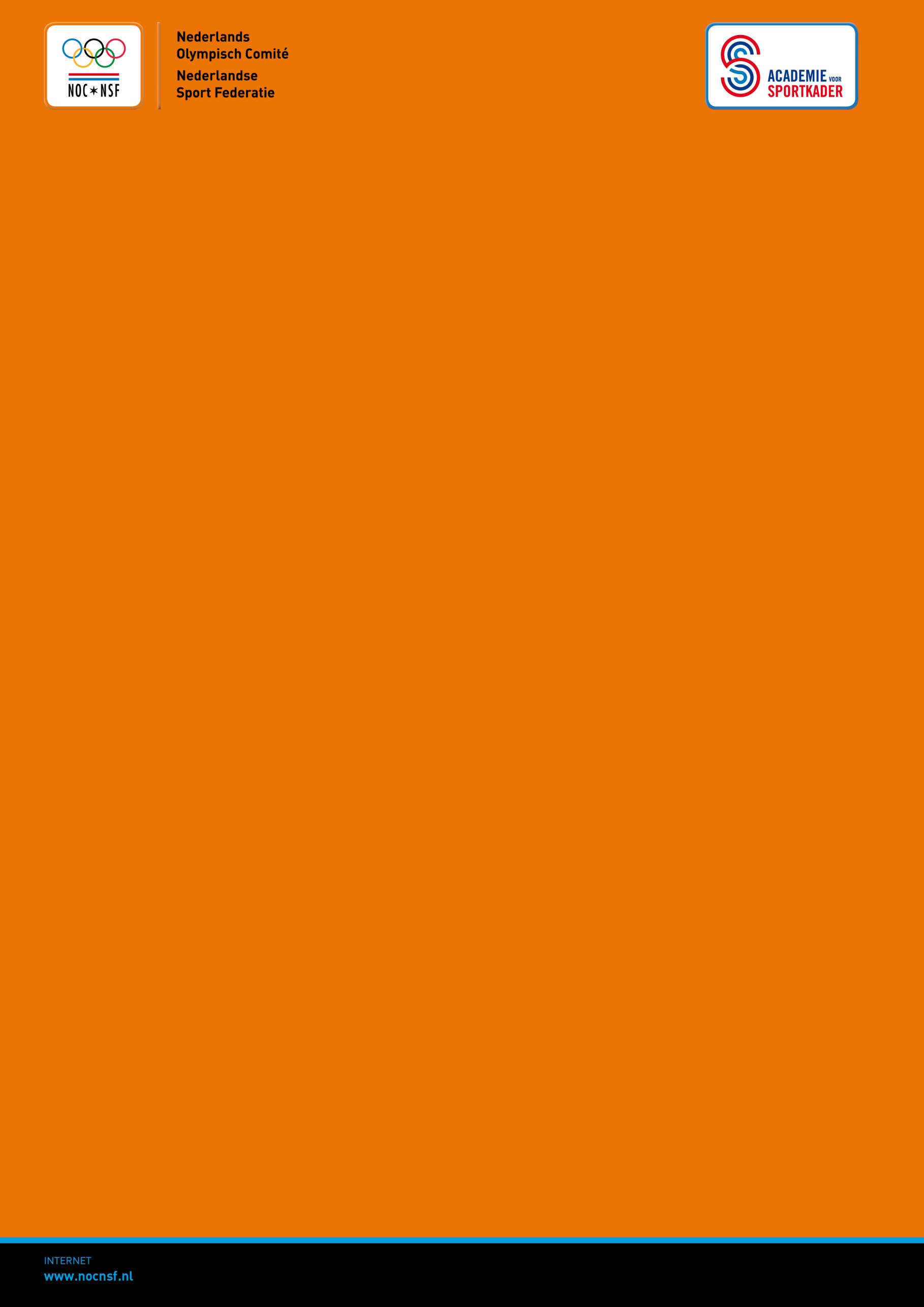 Niveau PlanningsinterviewPraktijkReflectie-interviewNiveau 1X X15 minuten Niveau 2X30 minuten 15 minutenNiveau 315 minuten60minuten 15 minutenNiveau 420 minuten60 minuten 30 minutenNiveau 530 minuten90 minuten 45 minuten21Maakt zichzelf verstaanbaar(Kandidaat hockeytrainer 3) houdt bij het geven van uitleg en aanwijzingen rekening met (weers)omstandigheden. 21Maakt zichzelf verstaanbaar(Kandidaat waterpolotrainer 3) haalt voor uitleg van de oefening de spelers binnen gehoorafstand.21Maakt zichzelf verstaanbaar(Kandidaat zeilinstructeur 3) maakt voordat het water wordt opgegaan afspraken over de communicatie en houdt zich daaraan. 21Maakt zichzelf verstaanbaar(Kandidaat skileraar 3) kiest zodanige organisatievormen dat groeps- en individuele aanwijzingen mogelijk zijn.21Maakt zichzelf verstaanbaar(Kandidaat duikinstructeur 3) gebruikt onder water de standaard handsignalen om te communiceren met leerlingen. 